16909 Портной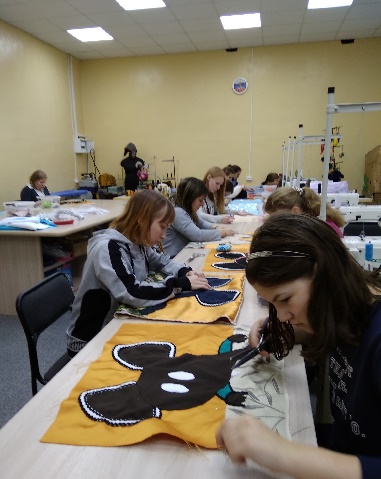     Адаптированная образовательная программа профессионального обучения – программа профессиональной подготовки по профессии рабочего 16909 «Портной» разработана в отношении учебной группы лиц с ограниченными возможностями здоровья, выпускников специальных (коррекционных) школ   с целью обеспечения их прав на доступное, качественное образование, создания условий для их успешной социализации, профессиональной адаптации и конкурентоспособности на рынке труда, формирования общей культуры в соответствии с принятыми в обществе нравственными и социокультурными ценностями, содействия трудоустройству выпускников из числа лиц с ограниченными возможностями здоровья в соответствии с профилем профессиональной подготовки.      Общая характеристика профессии: портной изготавливает по индивидуальным заказам швейные изделия различного назначения для различных категорий населения. Производит переделку изделий, участвует в запуске новых моделей в производствоНормативный срок освоения: 1 год 10 месяцев, с присвоением квалификации профессии  16909 «Портной», 2-3 разрядаТребования к абитуриентуЛица, поступающие на обучение, должны иметь документы:- свидетельство об образовании;- заключение психолого-медико-педагогической комиссии.Обучающийся по профессии «Портной » готовится к следующим видам деятельности:  - пошив швейных изделий по индивидуальным заказам,- дефектация швейных изделий,- ремонт и обновление швейных изделий.Возможности трудоустройства: предприятия сферы обслуживания.Примерный перечень медицинских противопоказаний:- заболевания органов дыхания;- заболевания сердечно-сосудистой системы;- заболевания опорно-двигательного аппарата, особенно ограничивающие подвижность рук;- заболевания нервной системы;- заболевания органов зрения.